-shop.pl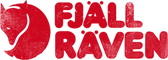 FORMULARZ REKLAMACYJNY - sklep fjallraven-shop.plAdresat: fjallraven-shop.pl, ul. Przestrzenna 11, 70-800 Szczecin, e-mail: sklep@fjallraven-sho.pl Imię i nazwisko:												Numer zamówienia:												Numer telefonu:												Adres e-mail:													Data zakupu:													REKLAMOWANY PRODUKT - NAZWA:OPIS USTERKI:ŻĄDANIE KLIENTA*:Naprawa usterki/wady.Wymiana na pełnowartościowy egzemplarz.Zwrot pieniędzy.Inne:													ZWROT NALEŻNOŚCIImię i nazwisko:					 Ulica:	nr domu:	nr mieszkania:		Kod pocztowy:		miejscowość			                           Dodatkowe uwagi:					Na konto: nazwa banku - numer konta:				Podpis(tylko jeżeli formularz jest przesyłany w wersji papierowej)